Отчет о проведении дня станицы 29 сентября 2018 года.В 10:00 ч. на торговой площади проводилась ярмарка – продажа, на которой были выставлены абсолютно разные товары. Жители станицы с удовольствием покупали пироги, фрукты, овощи и много другое. Присутствовало 55 человек.В 12:00 ч. прошло не менее яркое мероприятие, а именно конкурс на лучшую куклу «Пугало огородное». В нем принимали активное  участи как дети так и взрослые. Для выбора победителя были приглашены методисты районного дома культуры.  Присутствовало 55 человек.В 15:00 ч. состоялась торжественная часть «Любовью к Родине дыша». На концерте чествовали старейших жителей, юбиляров и тд. Для них выступали ВИА «ОБЪЕМ» и художественная самодеятельность СДК. Присутствовало 100 человек.В 17:00 ч. прошел «Шерстяной тимбилдинг», мероприятие запомнилось всем новизной и большим весельем. Присутствовало 120 человек.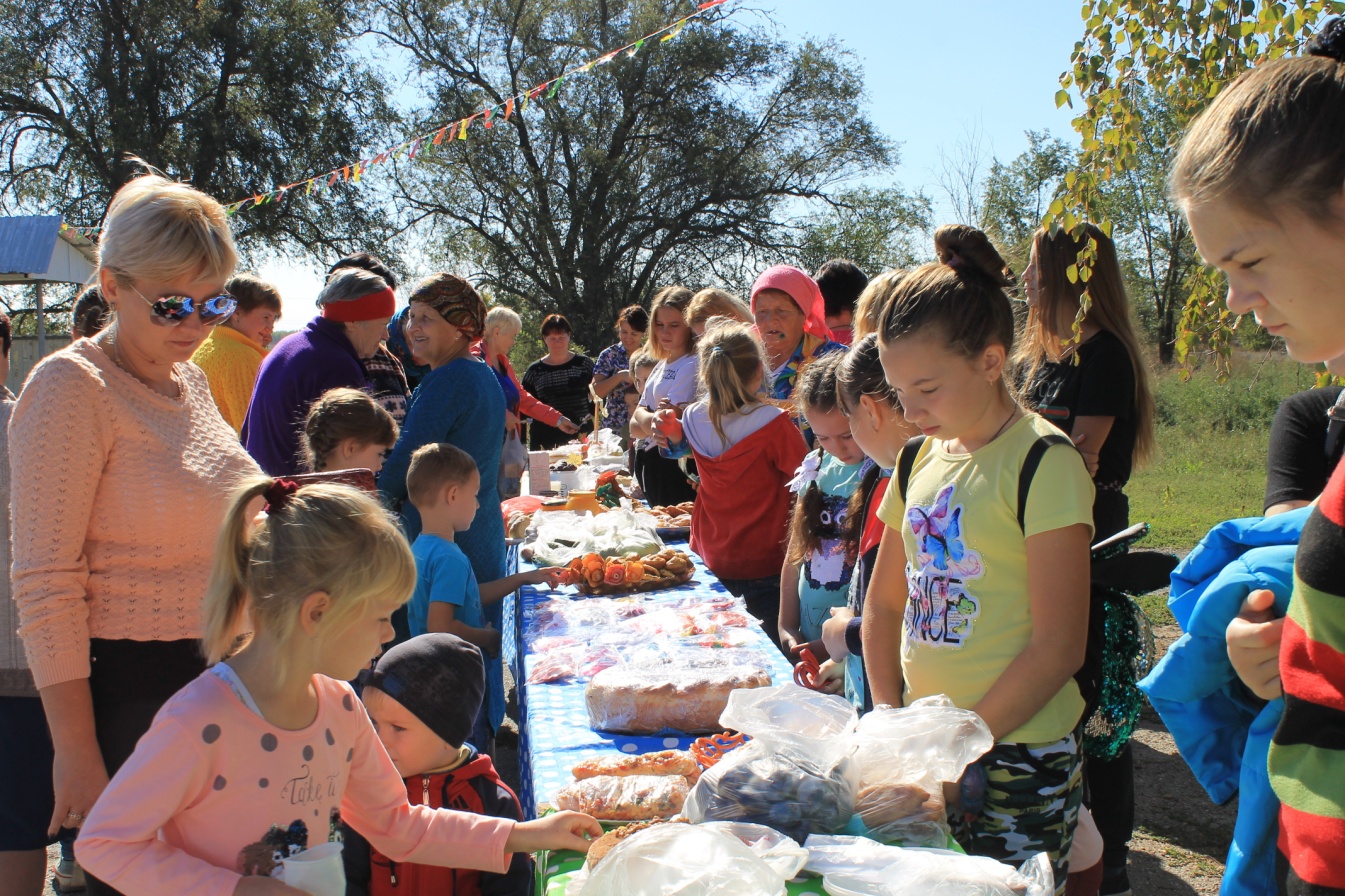 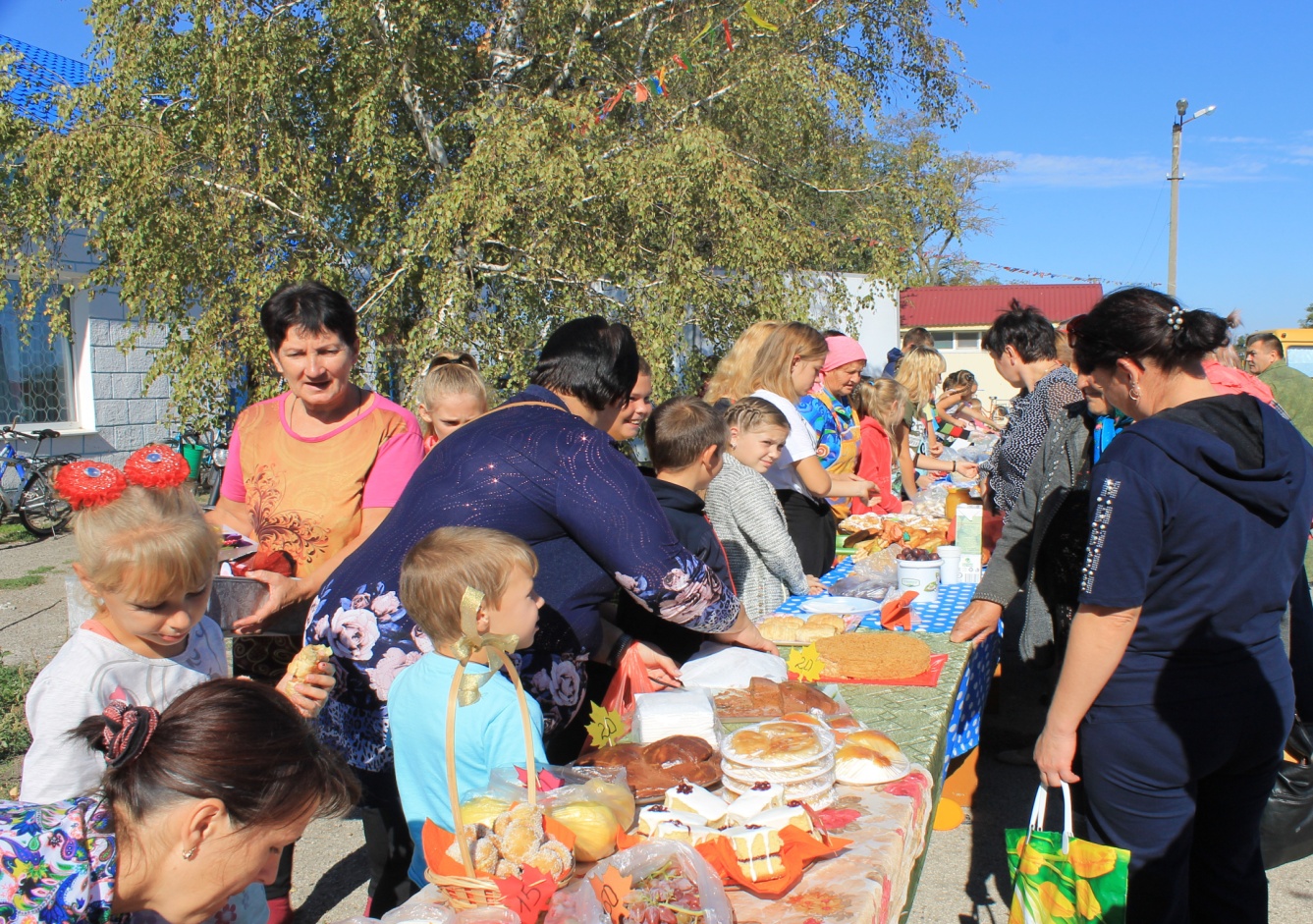 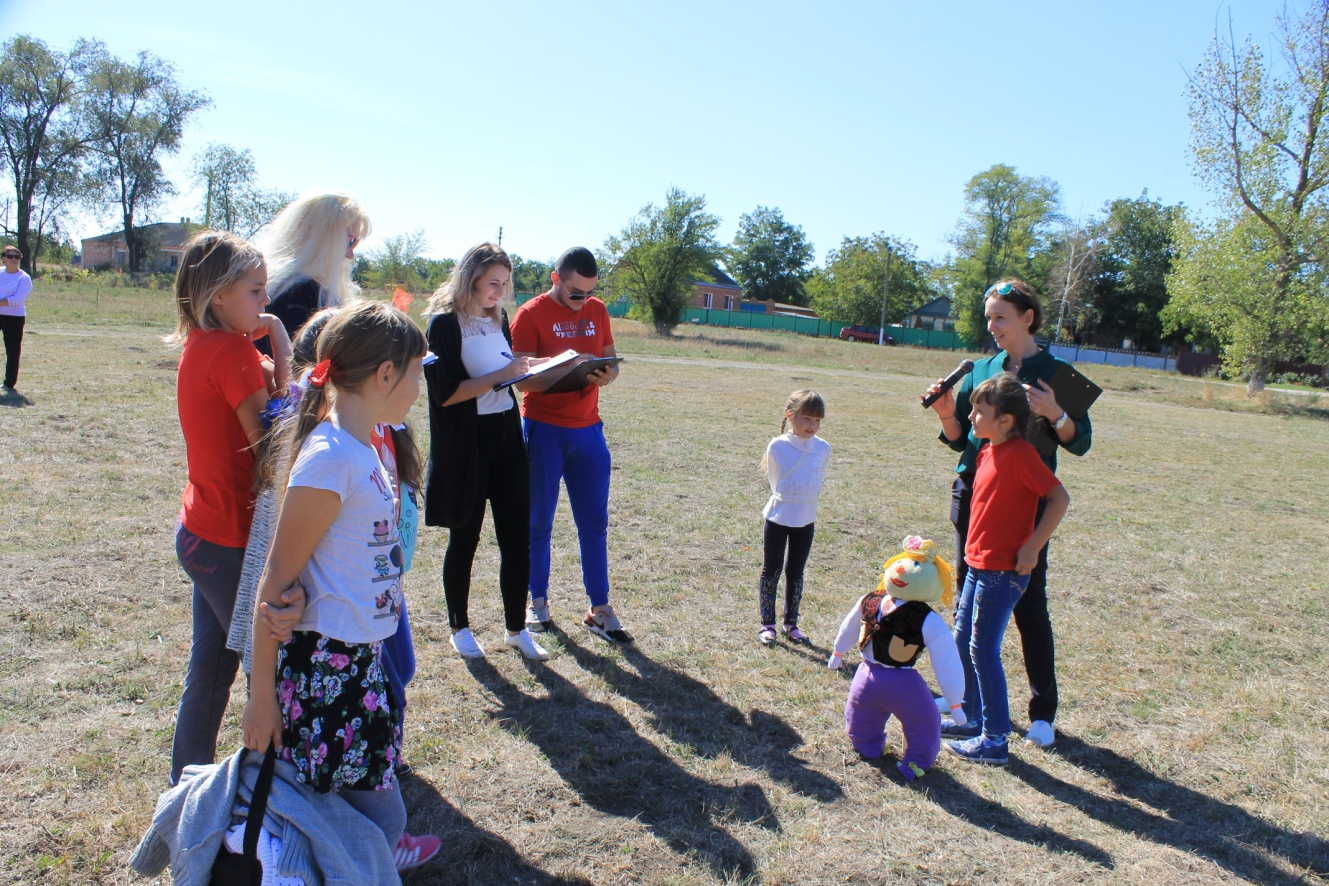 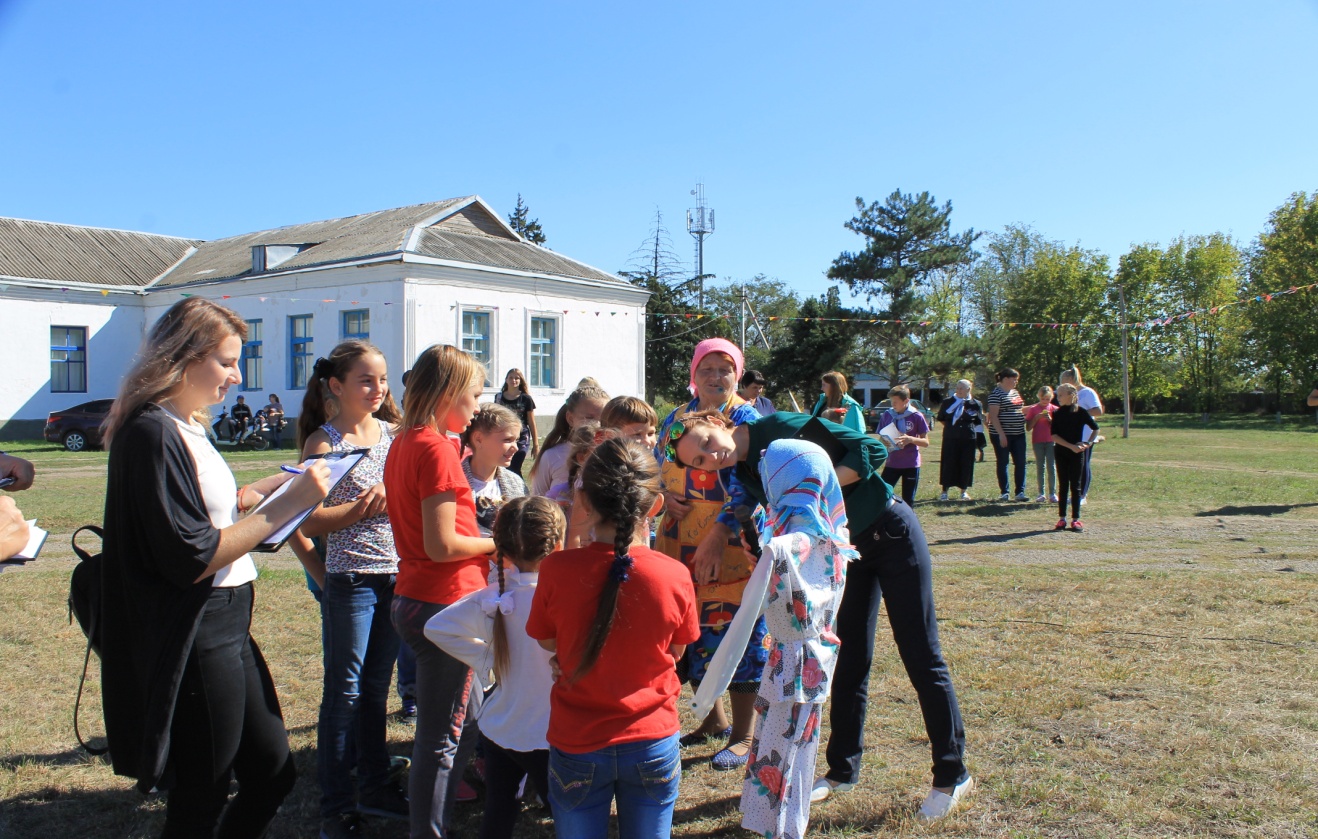 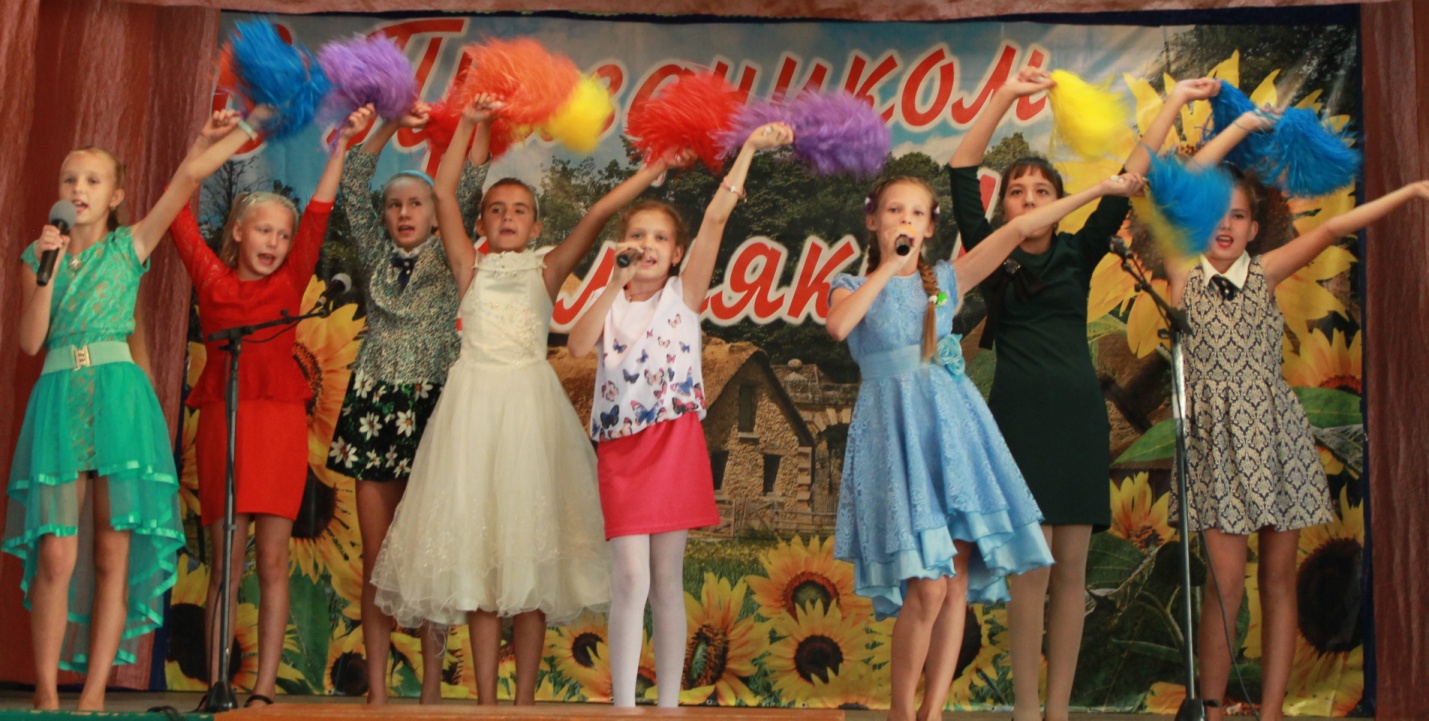 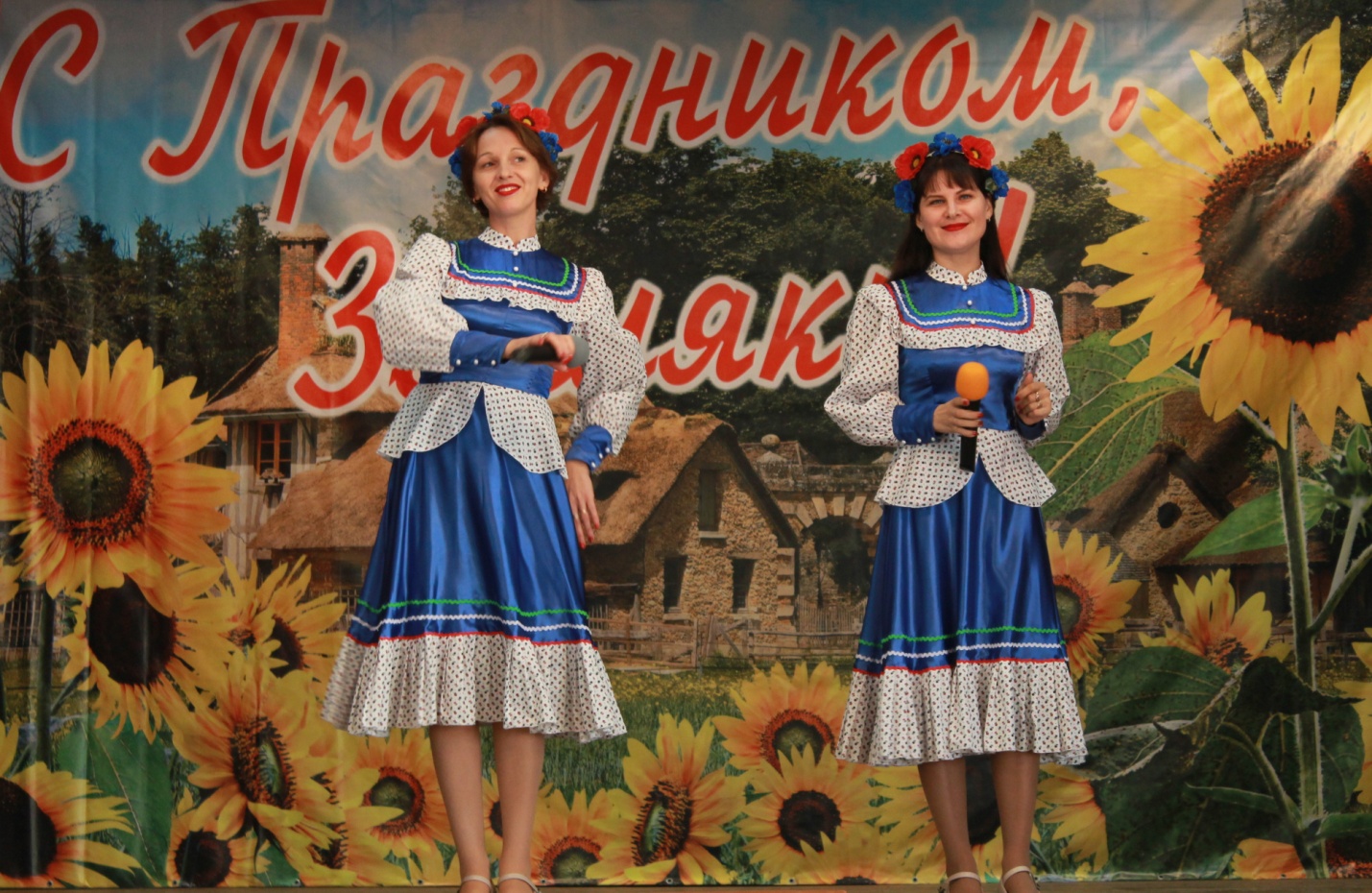 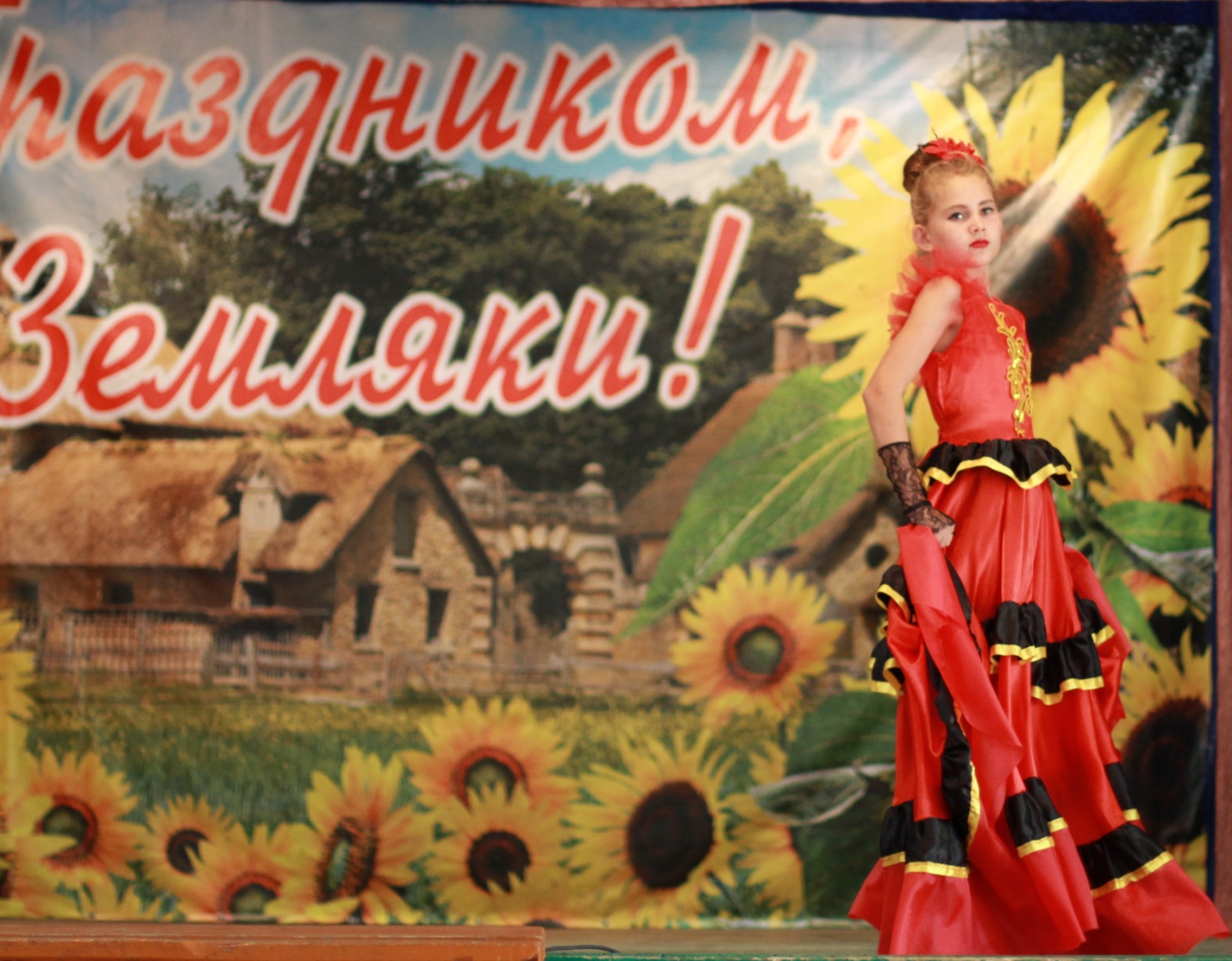 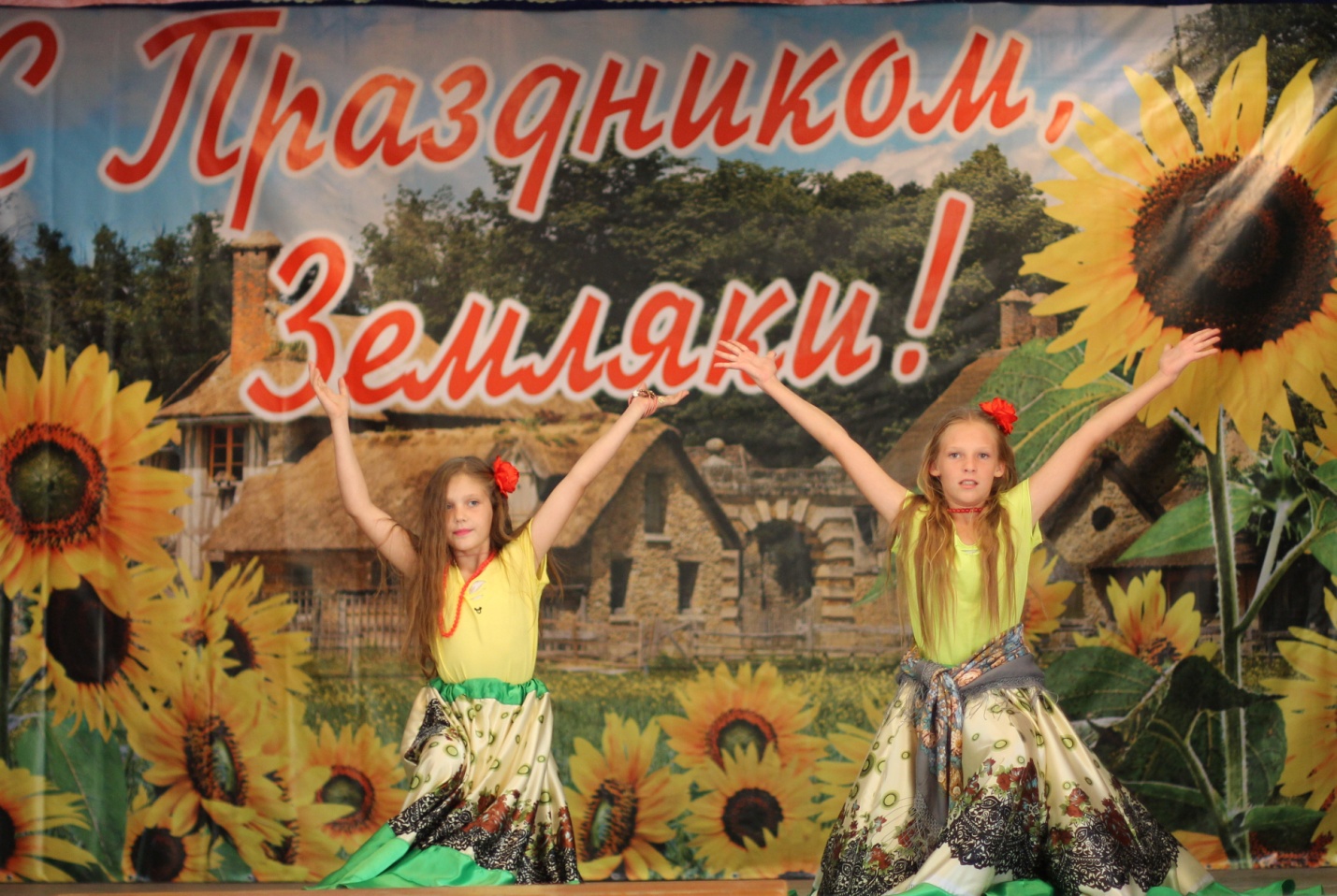 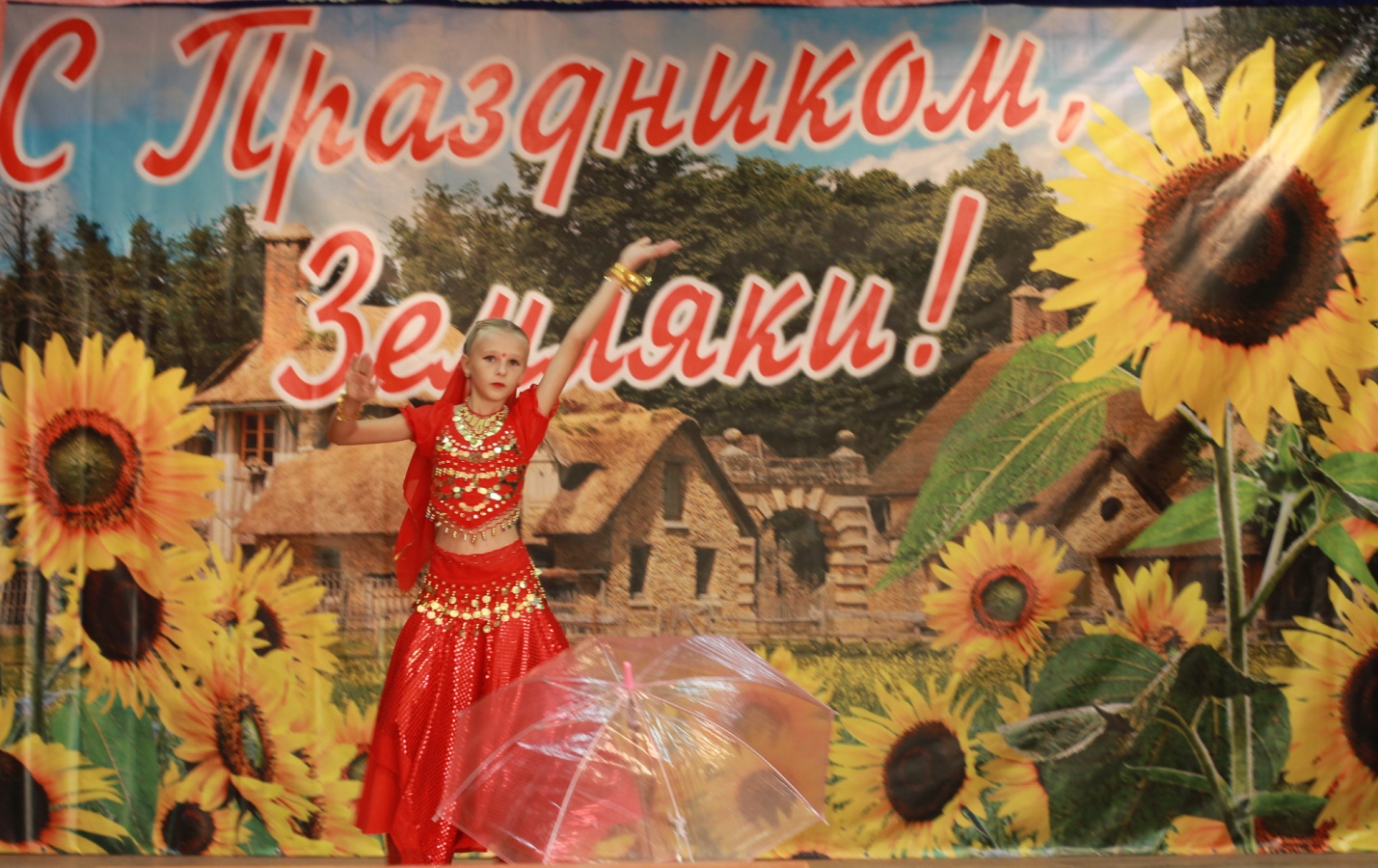 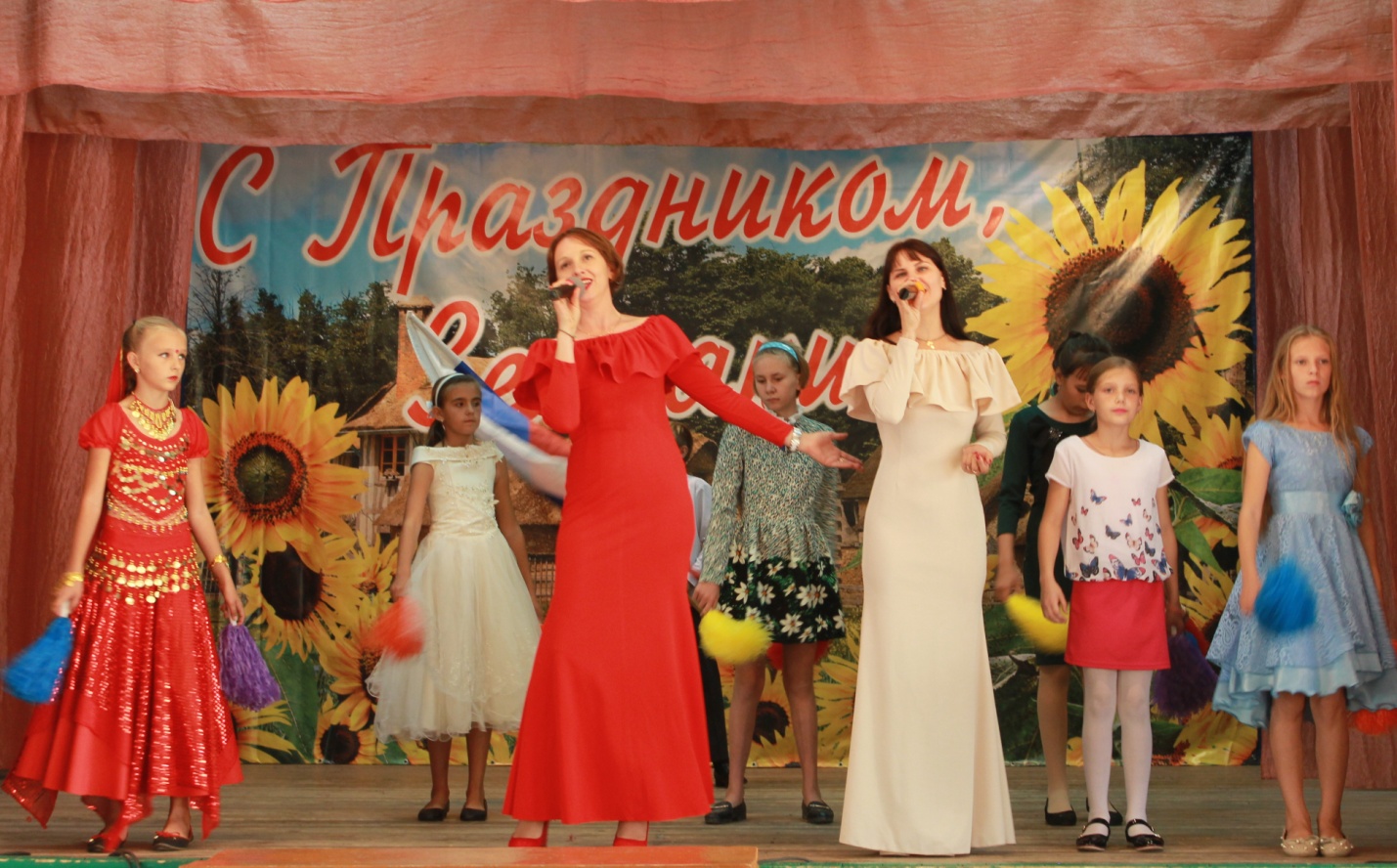 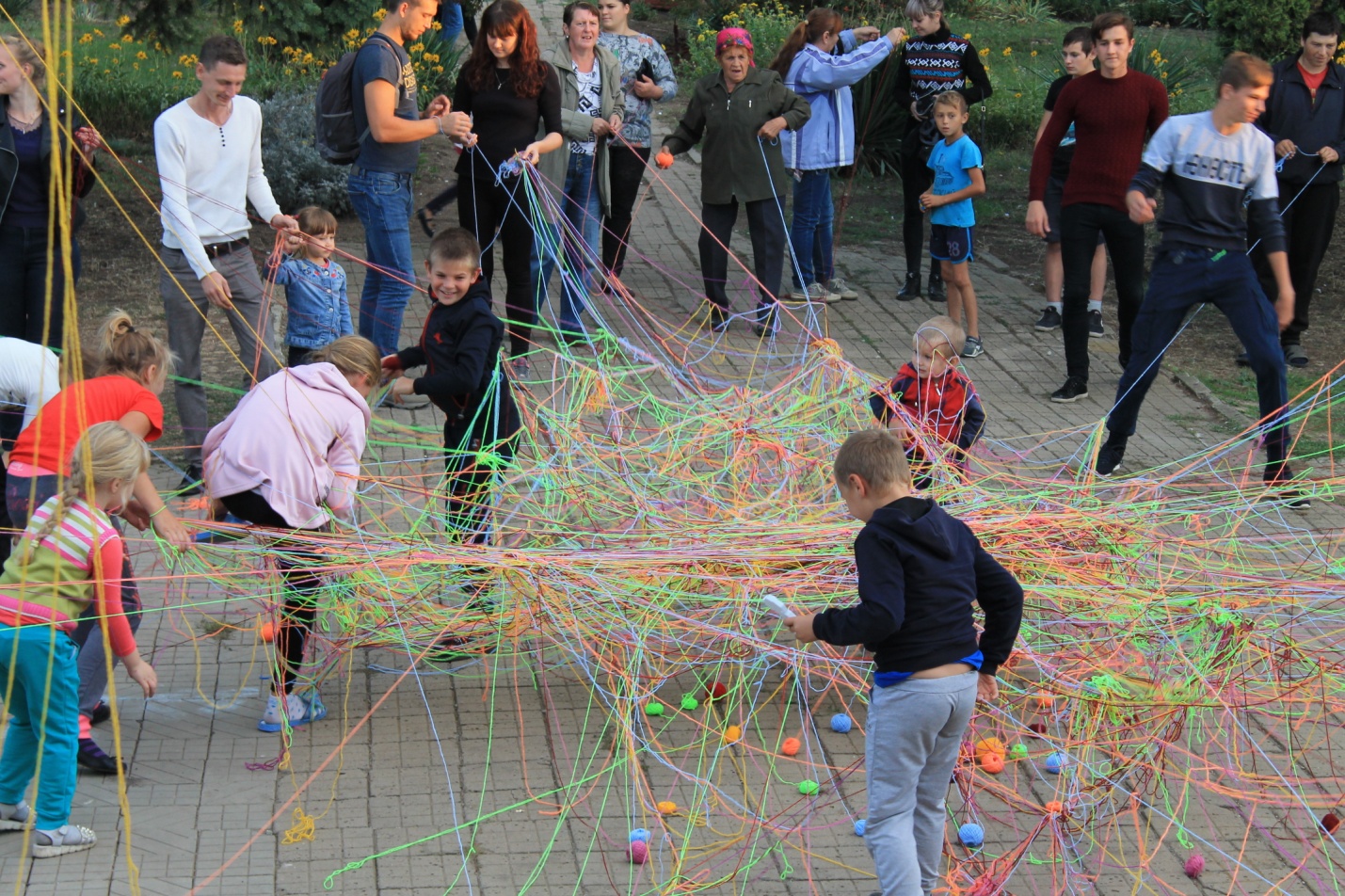 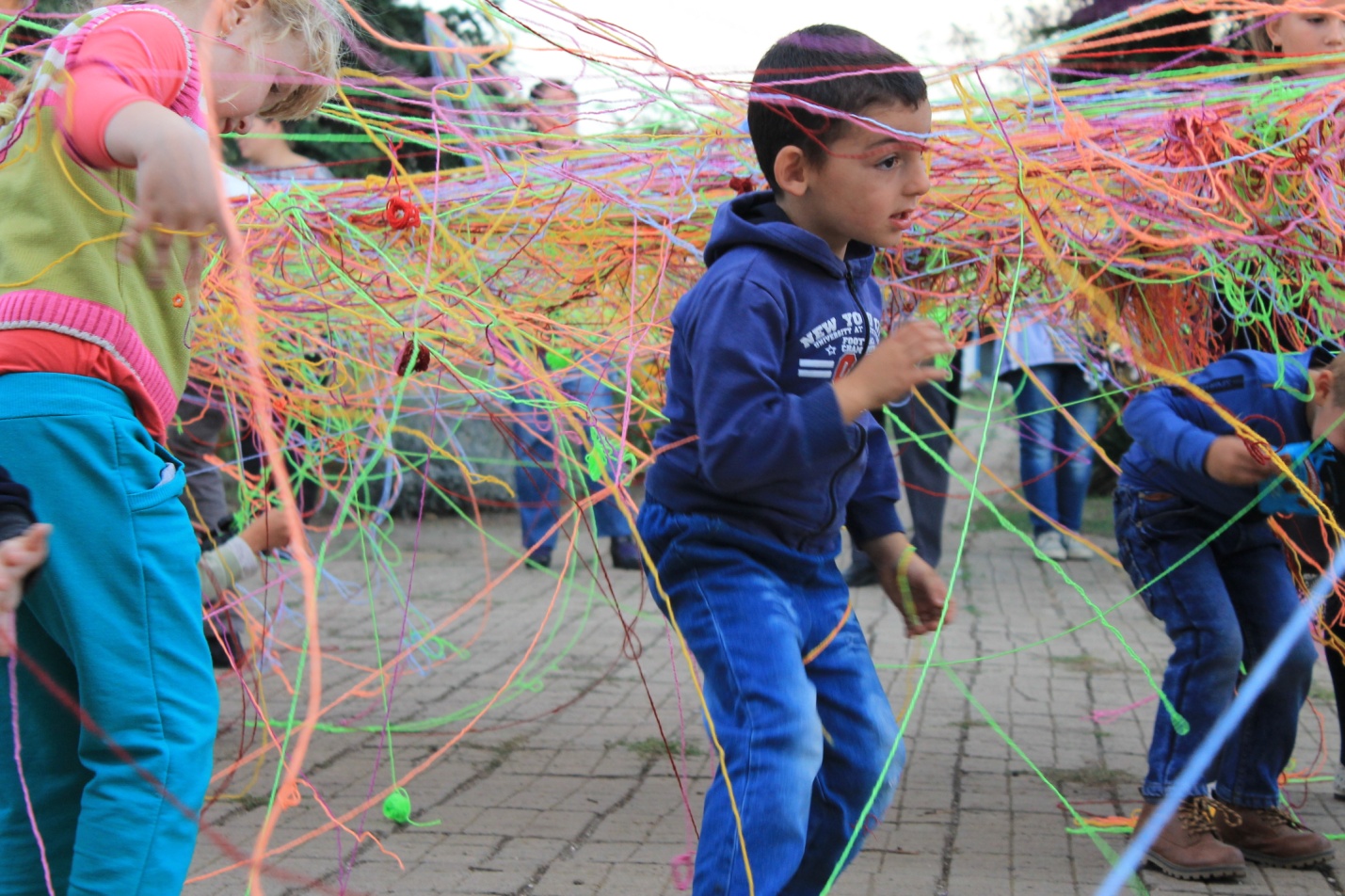 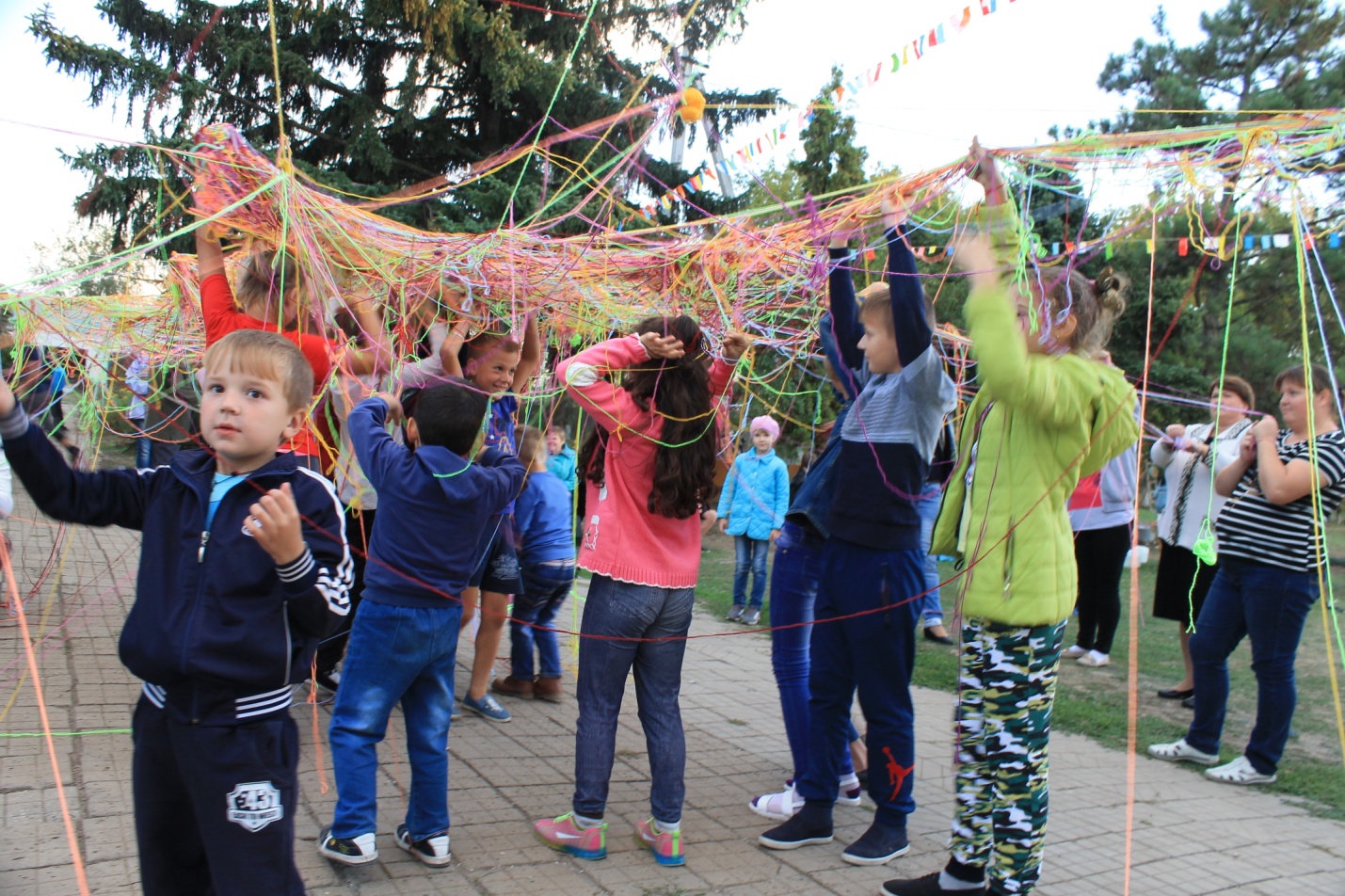 